Résumé d’une émission pour enfantsConsigne à l’élèveChoisis une émission de télévision que tu aimes (d’une durée d’environ 30 minutes). Écoute-la et raconte-la dans tes mots à quelqu’un qui habite avec toi. Tu peux aussi t’enregistrer à l’aide du téléphone cellulaire de quelqu’un qui vit avec toi pour te faire écouter par la suite.   Sur ce site, il y a des idées de bonnes émissions à regarder.  https://www.telequebec.tv/jeunesse-famille   Matériel requisUne télévision ou un écran pour écouter une émission de télévision. Un téléphone cellulaire si quelqu’un dans la maison veut te le prêter.Wash Your Hands !Consigne à l’élèveUtilise les connaissances que tu as déjà pour répondre aux questions suivantes : What are germs? How can you make germs disappear? Visionne la vidéo une première fois. Lis les questions (voir Annexe 1). Si tu ne comprends pas un mot, utilise un dictionnaire (ex. : papier ou en ligne tels que Word Reference ou The Cambridge Dictionary). Tu peux aussi demander de l’aide. Visionne la vidéo une deuxième fois (tu peux visionner la vidéo autant de fois que nécessaire). Réponds aux questions de l’Annexe 1. Utilise tes ressources pour mieux répondre aux questions. Demande de l’aide seulement en dernier recours.Matériel requisClique ici pour visionner la vidéo. Annexe – LIST OF QUESTIONSWhat is the name of the boy? What did he see in his magnifying glass 🔍? True or False. When the bell rings, school is finished, and he goes home. True or False. He thinks his hands are clean. What can you see through the magnifying glass 🔍 on his hands? Name two places where we can find bacteria. True or False. All bacteria are dangerous. Name one way to make the germs disappear. When is it important to wash your hands? Can you think of other times when it is important to wash your hands?Bingo mathématique ! Consigne à l’élèveSur ta carte de bingo, place les nombres de la page intitulée « Nombres à placer sur la carte » dans le désordre. Lorsque l’adulte te lira une expression mathématique comme « 3 x 8 », trouve la réponse et colorie la case dans laquelle elle apparait. Le but est d’abord de former une ligne. Ensuite, vous pourrez jouer pour la carte pleine.Matériel requisLa carte de bingo et les expressions mathématiques Une paire de ciseaux (facultatif) Un bâton de colle ou du ruban adhésif (facultatif)NOTE : S’il y a plusieurs joueurs, chacun d’eux doit placer les nombres à des endroits différents de façon à obtenir des cartes de bingo différentesAnnexe – Carte de BingoAnnexe – Nombres à placer sur la carte Annexe – Expressions à lireLe distillateur solaireConsigne à l’élèveLis les consignes données sur le document intitulé Le distillateur solaire. Truc et astuce : Imagine comment tu t’y prendras et dessine l’expérience avant de te lancer. Cela va t’aider à la réaliser.Matériel requisIngrédients : du sel de table et de l’eau du robinet. Objets : un bol profond, une cuillère à thé, un bocal de verre qui entre dans le bol, de la pellicule de plastique, du papier collant, une tasse à mesurer, une petite roche ou un autre poids et un marqueur.Annexe – Le distillateur solaireIntroduction Savais-tu que plus de 70 % de la surface de la Terre est recouverte d’eau, mais que seulement 2,5 % de cette eau est de l’eau douce potable? Cette eau douce peut renfermer des contaminants et doit tout de même être purifiée avant d’être bue. Je te propose aujourd’hui une façon très simple de purifier l’eau à l’aide de choses que tu as déjà dans la cuisine! Vas-y, fabrique ton distillateur solaire Pour commencer, place le bocal au centre du grand bol. Mesure la quantité d’eau que tu utiliseras à l’aide de la tasse à mesurer. Utilise assez d’eau pour remplir le bol jusqu’à environ 5 cm sous le rebord du bocal. Verse l’eau dans le bol autour du bocal. Ajoute quelques cuillerées à thé de sel dans l’eau et agite l’eau pour dissoudre le sel. Mets ton doigt dans l’eau et goûtes-y. Est-ce que tu goûtes le sel?  Recouvre le bol hermétiquement à l’aide de la pellicule de plastique. Il te faudra peut-être coller la pellicule à l’aide de ruban. Place le poids sur la pellicule de plastique, au centre. Cela fera caler un peu la pellicule au milieu, au-dessus du bocal.  Place ton distillateur solaire au soleil pendant 3 à 5 heures. Pour te souvenir du temps, inscris sur la pellicule de plastique l’heure à laquelle tu as commencé. Retourne voir ton distillateur solaire après avoir attendu quelques heures.  Observons ce qui s’est passé Est-ce que de l’eau s’est déposée dans le bocal du centre? Sors le bocal et goûte à l’eau qui s’y trouve. Est-elle encore salée? Recueille le reste de l’eau salée (du grand bol) dans la tasse à mesurer. Quelle quantité d’eau reste-t-il? D’après toi, que s’est-il passé?  Conclusion Lorsqu’on laisse le distillateur solaire au soleil, l’eau se réchauffe. En raison de ce changement de température, l’eau s’évapore. Elle passe de l’état liquide à l’état gazeux. Cependant, le sel qu’elle renferme ne s’évapore pas! Lorsque la vapeur d’eau entre en contact avec la pellicule de plastique, elle se condense (elle passe de l’état gazeux à l’état liquide). Le creux dans la pellicule de plastique entraîne les gouttelettes d’eau vers le centre et les fait se déposer dans le bocal. On se retrouve alors avec de l’eau potable sans sel. Ceci est un modèle d’une partie du cycle de l’eau. Si tu désires en savoir davantage, regarde ces animations sur le cycle de l’eau :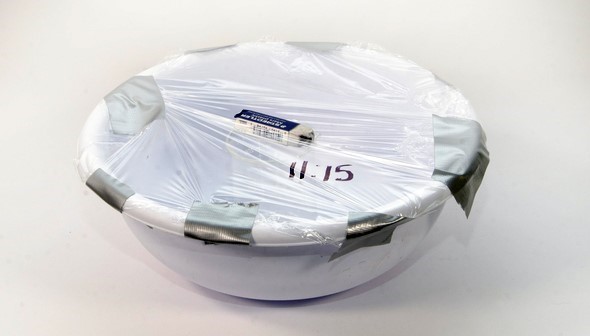  http://cdpsciencetechno.org/documentation/animationsfr/ https://www.youtube.com/watch?v=ejOw4FYLUIQ. La sécurité, j’y vois!Consigne à l’élèveEn fonction des activités physiques que tu vas faire aujourd’hui, quelles sont les règles de sécurité à suivre pour celles-ci ?Consulte ce document.Matériel requisAucun matériel requisPlanification-Action-RéflexionConsigne à l’élèvePlanifie des moments d’activités dans la semaine. Expérimente les activités physiques que tu as planifiées. As-tu respecté les règles de sécurité selon toi pendant la période ?Consulte ce document.Matériel requisSelon l’activité et en fonction du matériel que vous possédez à la maison.J’apprécie la pièce : 26 lettres à danser Consigne à l’élèveVisionne les 10 premières minutes de la pièce. Porte un jugement en répondant aux questions. N’hésite pas à reculer dans l’extrait, au besoin. Essaie d’utiliser les bons mots. Discute de tes opinions avec tes parents.Matériel requisDocument accessible en cliquant sur ce lien : https://ici.tou.tv/26-lettres-a-danser  ou tu peux faire une recherche sur ta télévision dans ICI TOU.TV ou encore sur ICI ARTV.Annexe – J’apprécie la pièce : 26 lettres à danserProposition d’activité Fais une appréciation de la pièce multidisciplinaire : 26 lettres à danser. Mes premières impressions Visionne le début de la pièce (extrait d’environ 10 minutes).  Cela correspond aux lettres A, B et F dans la pièce. Tu peux évidemment visionner toute la pièce de 60 minutes, si tu le désires.  Quelle est ton impression de la pièce après avoir visionné l’extrait? Tu peux avoir plusieurs réponses différentes. (ex : je la trouve amusante, bizarre, joyeuse, drôle, etc.) Ce que je reconnais dans la pièce… Qu’as-tu vu dans cet extrait de pièce?   Des éléments de costumes?  Quel est l’élément principal du décor? Nomme trois éléments repérés. La musique est utilisée par moment.  Pendant la lettre :              B : Quels mouvements font les personnages à ce moment? _______________ F : Quels mouvements font les personnages à ce moment? ________________ L’intensité des sons vocaux est : forte ou faible?   Les personnages dialoguent : souvent, peu ou jamais? Nomme au moins une émotion vécue par un ou des personnages pendant la lettre : A : ______________________                             B : _______________________ Choix de réponses : dégout, peur, joie, soulagement, panique, tristesse À la fin de la présentation de la lettre A (2 min 42 s) :              Une lumière apparaît sur le sol. Quelle forme a-t-elle? _____________________ À quoi sert-elle selon toi? __________________________________________________________________ De quelle couleur est l’éclairage pendant la présentation de la lettre : B : ____________________________         F : _____________________________ L’intensité de l’éclairage entre la lettre A et la lettre B diminue ou augmente? Mon opinion sur la pièce : Selon toi, cette pièce est-elle intéressante?  Explique pourquoi, verbalement ou par écrit en utilisant 2 mots parmi les suivants : voix, musique, émotion, visage, mouvement, son, costume, geste, lumière, intensité. Mes apprentissages scolaires au temps du coronavirus Consigne à l’élèvePropose une façon d’organiser ton quotidien pendant la fermeture des écoles. Écoute ce que des personnes de ton entourage (tes parents, tes frères et sœurs) proposent à leur tour.En respectant les idées des autres, présente les avantages et les inconvénients de ta proposition.Écoute aussi les avantages et les inconvénients des autres propositions.Ensemble, trouvez le meilleur modèle d’organisation de vos activités au quotidien.Matériel requisPrésentez le résultat de la délibération sur un carton que vous afficherez dans la maison à la vue de tous, en guise de rappel.L’aménagement du territoireConsigne à l’élèveQuestionne-toi sur les éléments de la société qui influencent l’aménagement du territoire. Sur une feuille ou à l’aide d’outils informatiques, élabore une carte de ta ville, de ton village ou de ton quartier en situant, lorsque c’est possible : Les principales rues; L’endroit où tu habites, l’école que tu fréquentes; Les espaces verts (parcs, espaces gazonnés, etc.); Des établissements de loisirs (bibliothèque, centre communautaire, aréna, etc.);  Des commerces, des lieux de production de biens et de services;  Des territoires réservés à l’agriculture.  Attarde-toi aux atouts et aux contraintes du territoire qui peuvent en expliquer l’aménagement. Analyse ta carte en déterminant les distances à parcourir entre les différents repères géographiques et en indiquant les moyens de transport disponibles pour aller d’un endroit à l’autre. Matériel requisSelon le choix des parents et des élèves et selon la disponibilité des ressources, voici ce qui est utile, tel du matériel d’écriture (papier, carton, crayons, etc.); du matériel d’impression et un appareil électronique muni d’une connexion Interne.Information aux parentsÀ propos de l’activitéVotre enfant s’exercera à :  Être attentif au contenu d’une émission pour enfants dans le but de la résumer par la suite; Développer son esprit de synthèse; Préparer sa prise de parole en vous résumant l’émission. Vous pourriez : Écouter l’émission avec votre enfant; Lui montrer comment utiliser la fonction « enregistrement » de votre cellulaire si vous en avez un. Information aux parentsÀ propos de l’activitéVotre enfant s’exercera à :  Écouter et à comprendre un texte de façon autonome;  Comprendre de courtes questions;  Écrire de courtes réponses.Vous pourriez : Demander à votre enfant de visionner la vidéo attentivement (il est possible de mettre des sous-titres en anglais, si désiré); L’aider à lire les questions à voix haute; Lui expliquer les mots plus difficiles dans les questions; Le laisser répondre de façon autonome aux questions pour commencer; L’encourager à utiliser des ressources (ex. : dictionnaire en ligne); L’aider à répondre aux questions au besoin.Information aux parentsÀ propos de l’activitéLe but de cette activité est d'effectuer des multiplications de nombres de 0 à 10. Cette activité peut être réalisée avec les enfants de troisième et de quatrième année. Il est possible d’imprimer la page « Carte de bingo » sur laquelle les consignes sont données à l’enfant ou de tracer un quadrillage sur une feuille pour représenter la carte. L’enfant devra découper et disposer les nombres de la page intitulée « Nombres à placer sur la carte » sur sa carte de bingo ou les retranscrire, dans le désordre. Le parent devra lire, une par une, les expressions mathématiques. L’enfant devra déterminer le résultat pour colorier la case correspondante sur sa carte. La première personne à compléter une ligne (horizontale, verticale ou diagonale) remporte la partie. Ensuite, on poursuit jusqu’à l’obtention d’une carte pleine.Vous pourriez : Avoir votre propre carte de bingo pour jouer avec votre enfant. Vérifier le résultat de l’opération demandée à chaque tour. Demander à l’enfant d’écrire l’expression mathématique (par exemple « 3 x 8 = 24 »).  Permettre à votre enfant d’utiliser du papier et un crayon pour faire ses calculs ou d’utiliser des tables de multiplication.B​ I​ N​ G​ O​ ​ GRATUIT ​ ​ ​ ​ ​ ​ ​ GRATUIT​ ​ ​ GRATUIT ​ ​ GRATUIT​​ ​ ​ ​ ​ ​ ​ GRATUIT​​ Consignes à l’élève : Sur ta carte de bingo, place les nombres de la page intitulée « Nombres à placer sur la carte » dans le désordre.Lorsque l’adulte te lira une expression mathématique comme « 3 x 8 », trouve la réponse et colorie la case dans laquelle elle apparaît.Le but est d’abord de former une ligne. Ensuite, vous pourrez jouer pour la carte pleine, si le temps le permet.Consignes à l’élève : Sur ta carte de bingo, place les nombres de la page intitulée « Nombres à placer sur la carte » dans le désordre.Lorsque l’adulte te lira une expression mathématique comme « 3 x 8 », trouve la réponse et colorie la case dans laquelle elle apparaît.Le but est d’abord de former une ligne. Ensuite, vous pourrez jouer pour la carte pleine, si le temps le permet.Consignes à l’élève : Sur ta carte de bingo, place les nombres de la page intitulée « Nombres à placer sur la carte » dans le désordre.Lorsque l’adulte te lira une expression mathématique comme « 3 x 8 », trouve la réponse et colorie la case dans laquelle elle apparaît.Le but est d’abord de former une ligne. Ensuite, vous pourrez jouer pour la carte pleine, si le temps le permet.Consignes à l’élève : Sur ta carte de bingo, place les nombres de la page intitulée « Nombres à placer sur la carte » dans le désordre.Lorsque l’adulte te lira une expression mathématique comme « 3 x 8 », trouve la réponse et colorie la case dans laquelle elle apparaît.Le but est d’abord de former une ligne. Ensuite, vous pourrez jouer pour la carte pleine, si le temps le permet.Consignes à l’élève : Sur ta carte de bingo, place les nombres de la page intitulée « Nombres à placer sur la carte » dans le désordre.Lorsque l’adulte te lira une expression mathématique comme « 3 x 8 », trouve la réponse et colorie la case dans laquelle elle apparaît.Le but est d’abord de former une ligne. Ensuite, vous pourrez jouer pour la carte pleine, si le temps le permet.2​42​3​48​6​56​8​63​12​72​15​80​20​90​24​9​30​10​35​16​1 x 2​6 x 7​3 x 1​8 x 6​2 x 3​7 x 8​4 x 2​9 x 7​3 x 4​8 x 9​5 x 3​10 x 8​4 x 5​9 x 10​6 x 4​1 x 9​5 x 6​2 x 5​7 x 5​2 x 8​Consignes à l’adulte : Lisez, dans le désordre, les expressions mathématiques aux enfants.Coloriez-les ensuite pour vous souvenir de celles que vous avez dites. Cela vous permettra de vérifier le résultat des opérations lorsqu’un enfant aura un bingo.Amusez-vous!Consignes à l’adulte : Lisez, dans le désordre, les expressions mathématiques aux enfants.Coloriez-les ensuite pour vous souvenir de celles que vous avez dites. Cela vous permettra de vérifier le résultat des opérations lorsqu’un enfant aura un bingo.Amusez-vous!Consignes à l’adulte : Lisez, dans le désordre, les expressions mathématiques aux enfants.Coloriez-les ensuite pour vous souvenir de celles que vous avez dites. Cela vous permettra de vérifier le résultat des opérations lorsqu’un enfant aura un bingo.Amusez-vous!Consignes à l’adulte : Lisez, dans le désordre, les expressions mathématiques aux enfants.Coloriez-les ensuite pour vous souvenir de celles que vous avez dites. Cela vous permettra de vérifier le résultat des opérations lorsqu’un enfant aura un bingo.Amusez-vous!Information aux parentsÀ propos de l’activitéCette activité va permettre à votre enfant de s’engager dans une démarche de recherche et de réaliser une petite expérience sur le phénomène de la condensation. Votre enfant est en mesure de réaliser seul l’activité qui lui est proposée.Votre enfant s’exercera à :  Lire un texte descriptif dans un contexte concret et signifiant! On travaille alors aussi une des compétences en français!Vous pourriez : Mesurer la quantité d’eau à verser dans le grand bol et la quantité d’eau restante après l’expérience;  Lui poser des questions pour stimuler sa réflexion (comment ces gouttelettes ont-elles été créées ? comment se fait-il que l’eau dans le bocal ne soit pas salée ?). Information aux parentsÀ propos de l’activitéPermettre à l’enfant de se faire un portrait de sa sécurité et de maintenir ou d’améliorer la situation en fonction de l’analyse du tableau.Votre enfant s’exercera à :  Se questionner relativement à la notion de sécurité dans les activités physiques quotidiennes.Vous pourriez : Soutenir votre enfant en le questionnant, en lui donnant des exemples concernant la sécurité. Rappelez à votre enfant, dans le contexte actuel, la distanciation sociale demandéeInformation aux parentsÀ propos de l’activitéL’environnement physique et social entourant les activités physiques ou jeux actifs doivent suivre les directives les plus récentes de la direction de la santé publique ou autres autorités compétentes en la matière dans la situation actuelle de pandémie. Intention de l’activité :  Mettre dans l’action la planification des activités physiques et faire une réflexion par la suite. Votre enfant s’exercera à :  Planifier des moments dans son horaire pour l’activité physique. Expérimenter les activités physiques qu’il aura planifiées. Se questionner sur le respect des règles de sécurité selon l’activitéVous pourriez : Faire l’activité avec lui ou en alternance selon l’activitéInformation aux parentsÀ propos de l’activitéVotre enfant s’exercera à :  Reconnaître certains éléments propres à l’art dramatique;Développer son jugement critique; Utiliser le vocabulaire de l’art dramatique.Vous pourriez : Vérifier la compréhension des consignes de l’activité; Lire la partie « information » à la page 2 du document pour savoir comment visionner la pièce; Consulter le lexique inclus dans l’activité, au besoin; Jouer le jeu du critique avec votre enfant!Information aux parentsÀ propos de l’activitéPermettre à votre enfant de faire le point sur l’organisation de son temps au quotidien alors que les écoles sont fermées.Votre enfant s’exercera à :  Se soucier de l’autre et à prendre en considération ses idées et ses arguments;Écouter attentivement les propos d’une autre personne, à en décoder le sens et à accueillir différentes façons de penser;Manifester de l’ouverture d’esprit;Faire le point afin de trouver finalement ce qui fera consensusVous pourriez : Rappeler à votre enfant que la délibération, c’est faire l’examen, avec d’autres personnes, des différents aspects d’une question pour en arriver à une décision commune.Information aux parentsEn classe de géographie et d’histoire et éducation à la citoyenneté, les élèves s’intéressent à des éléments de la société qui influencent l’aménagement du territoire. Ces éléments peuvent être les caractéristiques de la population, les modes de vie, l’occupation du sol, la culture ou les activités économiques.  À propos de l’activitéSi votre enfant veut aller plus loin, vous pouvez lui proposer de :  Découvrir les éléments de la société de la Nouvelle-France qui ont eu une influence sur l’aménagement de son territoire en consultant les onglets « Territoire » « Vie quotidienne » « Agriculture, commerce et industrie » et « transport et communication » de cette page Web  du Service national du RÉCIT de l’univers social . Dégager des ressemblances et des différences entre ce que tu découvres sur cette page et ce que tu as analysé sur la carte de ta ville, de ton village ou de ton quartier que tu as élaborée et présenter les ressemblances et les différences sous forme de tableau.